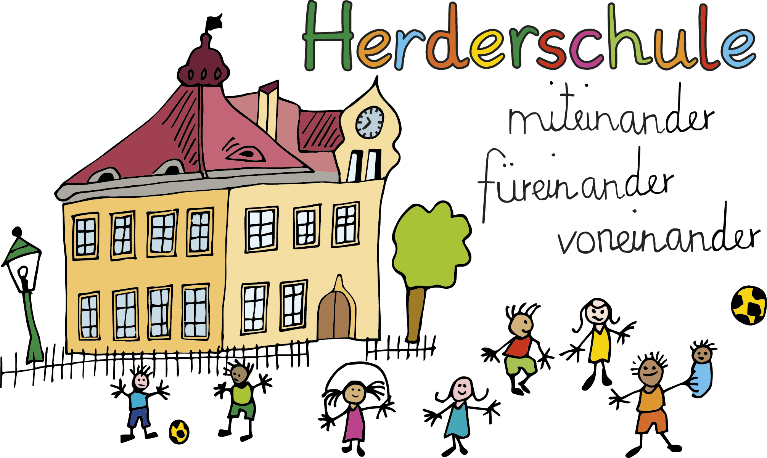 Esslingen, den 23.03.2023Liebe Eltern,die Sonne scheint und es wird Frühling. Bei allem, was nicht gut läuft in der Welt und auch im Kleinen, ist das doch schön und erfreulich. Was wäre das Leben ohne Feste; wir hatten ein wunderbares Faschingsfest! Bei allen Helferinnen und Helfern möchten wir uns auf diesem Wege sehr herzlich bedanken. Kuchen und Salzgebäck wurden gelobt, die Straßensperren klappten, die Musik war ganz wunderbar – die Laune bei großen und kleinen Menschen gut. Inzwischen haben wir einige Fotos bekommen, schauen Sie doch gern mal auf unsere Homepage. Galerie - Herderschule Esslingen (herderschule-esslingen.de)In der Herderschulentwicklung beschäftigen wir uns im Moment mit drei großen Themen:Nach wie vor entwickeln wir das Zweilehrendenprinzip weiter. Hier steht im kommenden Schuljahr eine Evaluation an. Außerdem versuchen wir, die pädagogischen Fachkräfte und die Lehrkräfte der Herderschule weiter zu verzahnen. Wir halten es zum Beispiel für sinnvoll, dass die pädagogischen Fachkräfte, die im Nachmittag die Kinder übernehmen, den Klassenrat am Ende der Woche mitbekommen. Teilweise gelingt es uns schon, dies umzusetzen. Einfach ist das nicht, weil wir gewissermaßen zwei unterschiedliche Systeme haben, was Stundendeputate und Einsatzzeiten angeht. Darum haben wir uns Begleitung durch das ZSL (Zentrum für Schulqualität und Lehrerbildung) geholt. Wie mit dem Elternbeirat vereinbart, wird es im SJ 2023/24 aber keinen ganzen pädagogischen Tag geben. Wir haben gestern bereits mit einem Teil des Kollegiums zu diesem Thema getagt.Ein drittes Thema ist immer ein Thema in der Schule: die Erziehung zum guten Umgang miteinander und zur Lust auf lebenslanges Lernen. Hier haben Eltern und Schule einen gemeinsamen Auftrag. Darum haben wir Otto Herz eingeladen, er wird voraussichtlich am 27. Juni um 18.30 Uhr im Alten Rathaus einen Vortrag halten für Eltern und Pädagogen und Pädagoginnen der Herderschule. Gern dürfen Sie sich diesen Termin schon vormerken. Der EZ – Lauf findet in diesem Jahr am 09. Juli statt. Die Herderschule ist mit dabei. Derzeit suchen wir noch Sponsoren, weil wir in diesem Jahr wieder mit Shirts laufen wollen, die unser Logo tragen – und das Logo der Sponsoren! Wenn Sie sich vorstellen können zu den Sponsoren zu gehören, wenden Sie sich bitte an per Mail an unseren stellvertretenden Vorsitzenden des Fördervereins, Carsten Goettel carsten.goettel@gmail.com.Genauere Informationen zum EZ- Lauf erhalten Sie in einem gesonderten Elternbrief.Wie so oft erwähnen wir, dass der Parkplatz vor der Schule besonders zu den Stoßzeiten aus Sichergründen nicht von Eltern genutzt werden darf. Darum stehen in Absprache mit dem EB immer wieder Eltern, Kinder und Lehrende draußen. Unsere Fundecke ist schon wieder sehr voll. Sollten Sie Trinkflaschen, Mützen oder Anoraks vermissen: sprechen Sie gern Frau Zeiner an, sie wird mit Ihnen in die Fundecke gehen.Die Schule endet am 31.03.2023 nach Plan und sie beginnt am 17.04.2023. Wir wünschen Ihnen frohe Ostertage!Herzliche Grüße aus der HerderschuleMargarete Teuscher und Tina Maurer Elternbrief vom 23.03.2023 ----------------------------------------------------------Name des Kindes: _______________________ Klasse: _____________0 Wir haben den Brief gelesen.Datum: _____________ Unterschrift: ________________________